POST #1Tekst om te kopiëren + plakken:Met het nieuwe tijdschrift van de huisapotheker voor de apotheekbezoeker, denken je patiënten nog vaker aan jou als eerste aanspreekpunt voor betrouwbaar gezondheidsadvies 😏‘welkom bij je huisapotheker!’ is vanaf december verkrijgbaar voor iedere apotheker 🙌 
Meer info en bestellen 👉 https://order.apb.be 
Voeg deze afbeelding toe aan je post: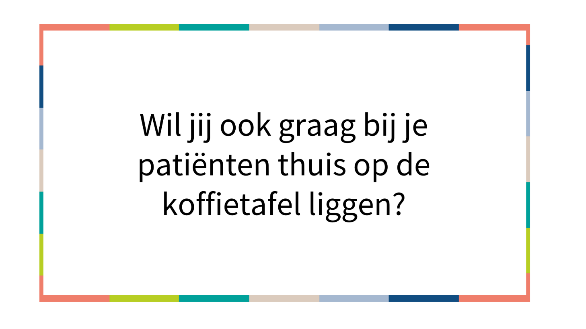 POST #2Omdat…📷 ons beroep evolueert en ons imago mee moet evolueren✔️ je jouw dagelijkse praktijk en de communicatie met je patiënten wil vereenvoudigenℹ️  je het eerste aanspreekpunt voor gezondheidsadvies 💊 wil zijn voor jouw patiënten 📢 de apotheker nog te vaak op het achterplan staat in het gezondheidsbeleid🧲  je de vertrouwensrelatie met je patiënten wil versterken👉 👉 Een nieuw sectoraal tijdschrift van de huisapotheker voor de apotheekbezoekerMeer info en bestellen op https://order.apb.beVoeg deze afbeelding toe aan je post: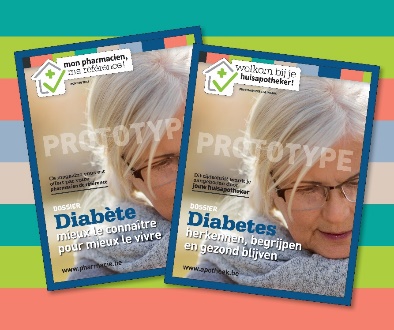 